ACU: Screen DesignTable of Contents1. Verify Your Identity	22. Verify Your Identity (NUMI Strike)	33. We're Sorry...	54. PopUp (Paperwork Reduction Act)	65. PopUp (Privacy Act Statement)	7Verify Your Identity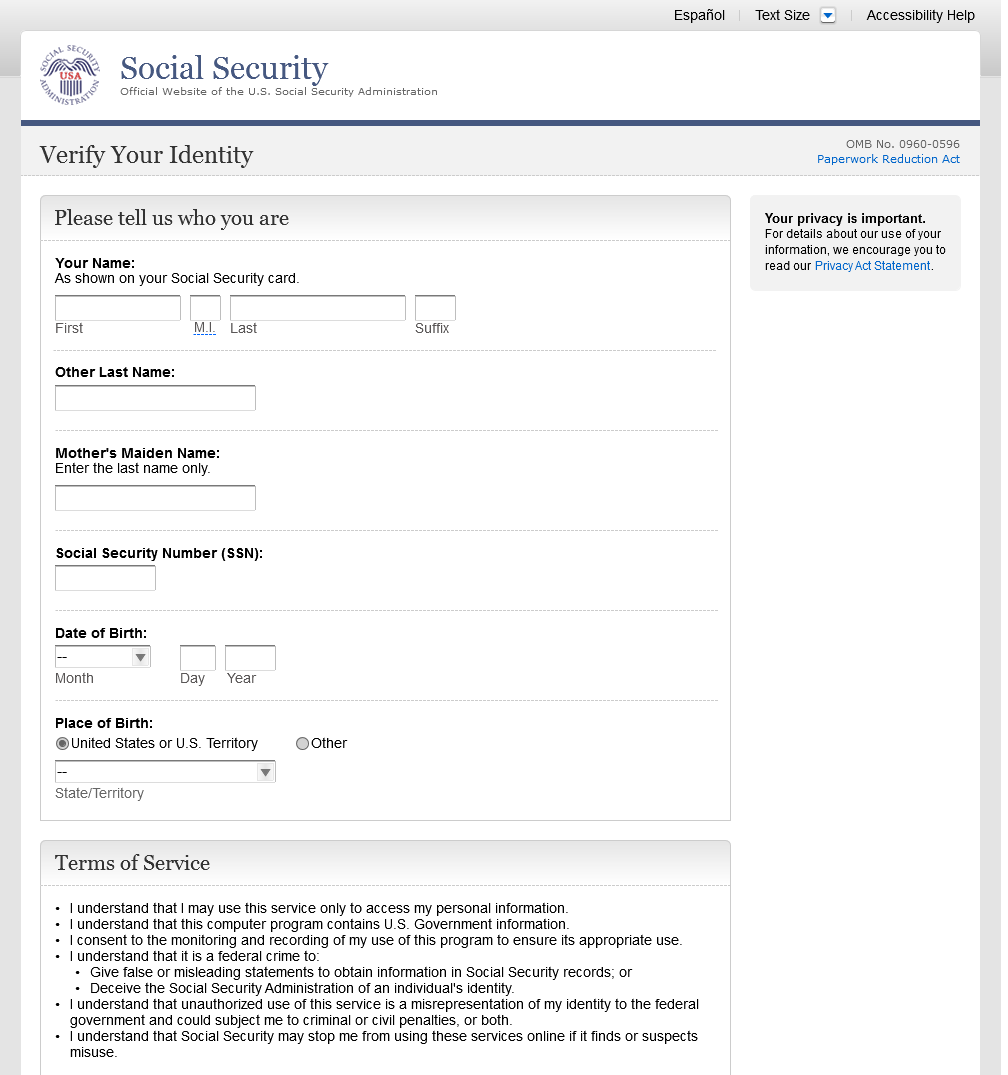 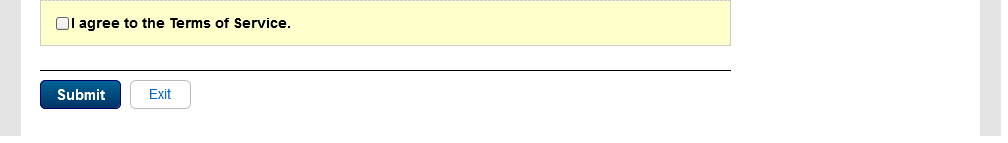 Verify Your Identity (NUMI Strike)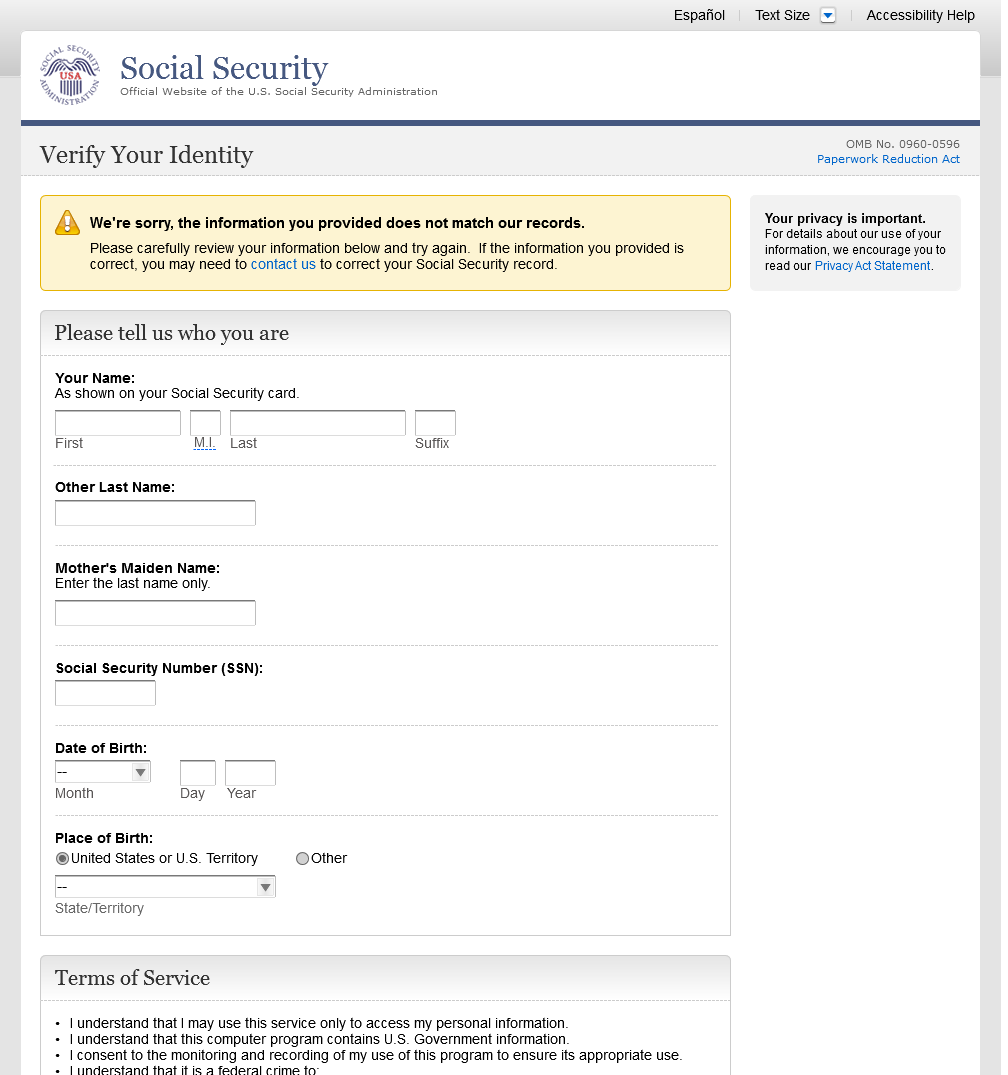 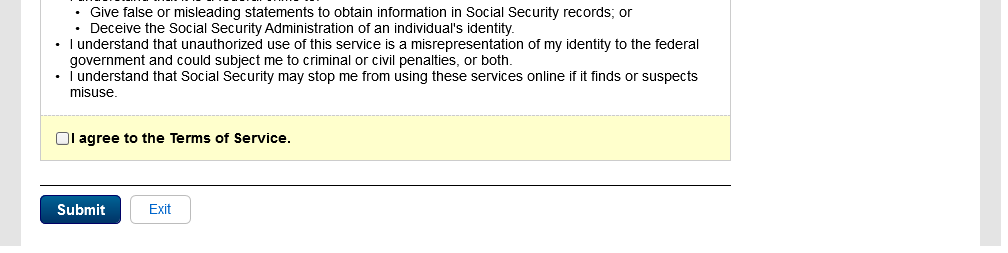 We're Sorry...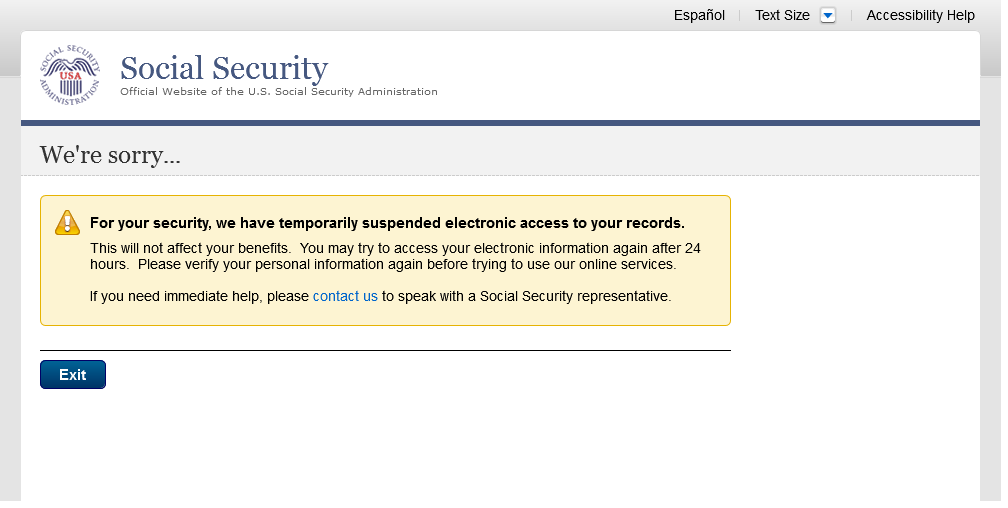 PopUp (Paperwork Reduction Act)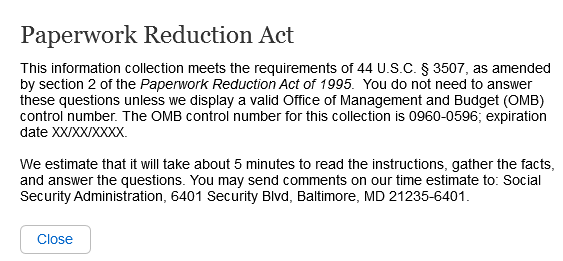 PopUp (Privacy Act Statement)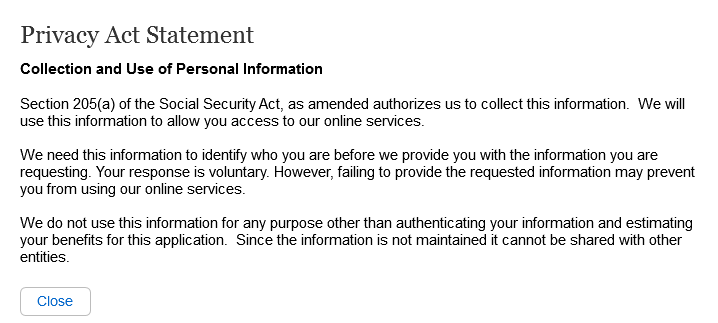 